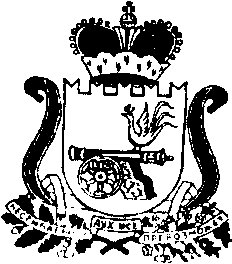 АДМИНИСТРАЦИЯ   МУНИЦИПАЛЬНОГО ОБРАЗОВАНИЯ«КАРДЫМОВСКИЙ РАЙОН» СМОЛЕНСКОЙ ОБЛАСТИПОСТАНОВЛЕНИЕот 16.03.2018   № 00172     О внесении изменений в муниципальную программу «Комплексное развитие систем коммунальной инфраструктуры и благоустройство Кардымовского городского поселения Кардымовского района Смоленской области» на 2017-2022 годы»Администрация муниципального образования «Кардымовский район» Смоленской области постановляет:1. Внести в муниципальную программу «Комплексное развитие систем коммунальной инфраструктуры и благоустройство Кардымовского городского поселения Кардымовского района Смоленской области» на 2017-2022 годы», утвержденную постановлением Администрации муниципального образования «Кардымовский район» Смоленской области от 29.01.2018 № 00048 (в ред. от 14.02.2018 № 00095) следующие изменения:- в подпрограмме «Содержание дворовых территорий, автомобильных дорог и инженерных сооружений на них в границах поселения» в разделе 3 «Перечень подпрограммных мероприятий» в задаче 1 «Ремонт автомобильных дорог в рамках дорожного фонда» в пункте 1.1. исключить слова «ул. Зеленая (район д. №17-д.№27)»;- в подпрограмме «Комплексное развитие коммунального хозяйства» раздел 3. «Перечень подпрограммных мероприятий» изложить в новой редакции, согласно приложению.2. Контроль исполнения настоящего постановления возложить на заместителя Главы муниципального образования «Кардымовский район» Смоленской области Д.С. Дацко.3. Настоящее постановление вступает в силу со дня его подписания.Приложениек постановлению Администрации муниципального образования «Кардымовский район» Смоленской области«___» _______ 2018 № _____Раздел 3. Перечень подпрограммных мероприятийГлава муниципального образования  «Кардымовский район» Смоленской областиП.П. Никитенков№п/п№п/пНаименованиемероприятияСрок реализацииСрок реализацииИсполнительИсполнительОбъем финансирования (руб.)Объем финансирования (руб.)Объем финансирования (руб.)Объем финансирования (руб.)Объем финансирования (руб.)Объем финансирования (руб.)Объем финансирования (руб.)Объем финансирования (руб.)Объем финансирования (руб.)Объем финансирования (руб.)Источник финансированияИсточник финансирования№п/п№п/пНаименованиемероприятияСрок реализацииСрок реализацииИсполнительИсполнительвсеговсеговсегов том числе по годамв том числе по годамв том числе по годамв том числе по годамв том числе по годамв том числе по годамв том числе по годам№п/п№п/пНаименованиемероприятияСрок реализацииСрок реализацииИсполнительИсполнительвсеговсеговсего2017201820192020202120212022112334455567891010111212Задача 1. Обслуживание, ремонт, строительство и изготовление проектно-сметной документации сетей коммунальной инфраструктурыЗадача 1. Обслуживание, ремонт, строительство и изготовление проектно-сметной документации сетей коммунальной инфраструктурыЗадача 1. Обслуживание, ремонт, строительство и изготовление проектно-сметной документации сетей коммунальной инфраструктурыЗадача 1. Обслуживание, ремонт, строительство и изготовление проектно-сметной документации сетей коммунальной инфраструктурыЗадача 1. Обслуживание, ремонт, строительство и изготовление проектно-сметной документации сетей коммунальной инфраструктурыЗадача 1. Обслуживание, ремонт, строительство и изготовление проектно-сметной документации сетей коммунальной инфраструктурыЗадача 1. Обслуживание, ремонт, строительство и изготовление проектно-сметной документации сетей коммунальной инфраструктурыЗадача 1. Обслуживание, ремонт, строительство и изготовление проектно-сметной документации сетей коммунальной инфраструктурыЗадача 1. Обслуживание, ремонт, строительство и изготовление проектно-сметной документации сетей коммунальной инфраструктурыЗадача 1. Обслуживание, ремонт, строительство и изготовление проектно-сметной документации сетей коммунальной инфраструктурыЗадача 1. Обслуживание, ремонт, строительство и изготовление проектно-сметной документации сетей коммунальной инфраструктурыЗадача 1. Обслуживание, ремонт, строительство и изготовление проектно-сметной документации сетей коммунальной инфраструктурыЗадача 1. Обслуживание, ремонт, строительство и изготовление проектно-сметной документации сетей коммунальной инфраструктурыЗадача 1. Обслуживание, ремонт, строительство и изготовление проектно-сметной документации сетей коммунальной инфраструктурыЗадача 1. Обслуживание, ремонт, строительство и изготовление проектно-сметной документации сетей коммунальной инфраструктурыЗадача 1. Обслуживание, ремонт, строительство и изготовление проектно-сметной документации сетей коммунальной инфраструктурыЗадача 1. Обслуживание, ремонт, строительство и изготовление проектно-сметной документации сетей коммунальной инфраструктурыЗадача 1. Обслуживание, ремонт, строительство и изготовление проектно-сметной документации сетей коммунальной инфраструктурыЗадача 1. Обслуживание, ремонт, строительство и изготовление проектно-сметной документации сетей коммунальной инфраструктуры1.11.1Замена инженерных сетей наружного водопровода по ул. Ленина д.37 –ул. Социалистическая д.11;- Утепление трубопроводов теплоснабжения и горячего водоснабжения по ул. Ленина 33-57 в п. Кардымово, ул. Красноармейская2017-20222017-2022Администрация муниципального образования «Кардымовский район» Смоленской областиАдминистрация муниципального образования «Кардымовский район» Смоленской области763 343,06763 343,06763 343,06263 343,06100 000,00100 000,00100 000,00100 000,00100 000,00100 000,00бюджет городского поселениябюджет городского поселения1.21.2Ремонт, реконструкция, (приобретение глубинных насосов)  системы водоснабжения д. Сопачево, д. Кривцы, улиц Ад. Балтина, Спортивная, Луговая, ул. Социалистическая, ул. Ленина (район д. 33-47) п. Кардымово2017-20222017-2022Администрация муниципального образования «Кардымовский район» Смоленской областиАдминистрация муниципального образования «Кардымовский район» Смоленской области782 256,94782 256,94782 256,94182 256,94200 000,00100 000,00100 000,00100 000,00100 000,00100 000,00бюджет  городского поселениябюджет  городского поселения1.31.3Ремонт ЦТП – 1,2,3 п. Кардымово Смоленской области2017-20222017-2022Администрация муниципального образования «Кардымовский район» Смоленской областиАдминистрация муниципального образования «Кардымовский район» Смоленской области0,000,000,000,000,000,000,000,000,000,00бюджет городского поселениябюджет городского поселения1.41.4Ремонт и модернизация КНС в п. Кардымово2017-20222017-2022Администрация муниципального образования «Кардымовский район» Смоленской областиАдминистрация муниципального образования «Кардымовский район» Смоленской области0,000,000,000,000,000,000,000,000,000,00бюджет городского поселениябюджет городского поселения1.51.5Техническое обслуживание, подключение, пуск наружного газопровода низкого и высокого давления в Кардымовском городском поселении2017-20222017-2022Администрация муниципального образования «Кардымовский район» Смоленской областиАдминистрация муниципального образования «Кардымовский район» Смоленской области261 000,00261 000,00261 000,000,0061 000,0050 000,0050 000,0050 000,0050 000,0050 000,00бюджет городского поселениябюджет городского поселения1.61.6Приобретение электрической энергии для объектов коммунального хозяйства2017-20222017-2022Администрация муниципального образования «Кардымовский район» Смоленской областиАдминистрация муниципального образования «Кардымовский район» Смоленской области574 000,00574 000,00574 000,0080 000,0094 000,00100 000,0100 000,0100 000,00100 000,00100 000,00бюджет городского поселениябюджет городского поселения1.71.7Разработка  проектной документации системы газоснабжения улиц Адмирала Балтина, Богречевой, Гребнева в п. Кардымово2017-20222017-2022Администрация муниципального образования «Кардымовский район» Смоленской областиАдминистрация муниципального образования «Кардымовский район» Смоленской области400 000,00400 000,00400 000,00200 000,00200 000,000,000,000,000,000,00бюджет городского поселениябюджет городского поселения1.81.8Экспертиза проектов на капитальный ремонт:- трубопровода холодного водоснабжения от дома № 1 до дома № 11 по ул. Социалистическая- трубопровода теплоснабжения в районе дома № 4 по ул. Школьная 2017-20222017-2022Администрация муниципального образования «Кардымовский район» Смоленской областиАдминистрация муниципального образования «Кардымовский район» Смоленской области100 000,00100 000,00100 000,00100 000,000,000,000,000,000,000,00бюджет городского поселениябюджет городского поселения1.91.9Ремонт инженерных сетей по ул. Социалистическая, ул. Каменка, ул.Красноармейская, ул. Ленина2017-20222017-2022Администрация муниципального образования «Кардымовский район» Смоленской областиАдминистрация муниципального образования «Кардымовский район» Смоленской области2 417 000,002 417 000,002 417 000,000,00100 000,00517 000,00600 000,00600 000,00600 000,00600 000,00бюджет городского поселениябюджет городского поселенияИтого:в том числе:по источникам финансированияИтого:в том числе:по источникам финансированияИтого:в том числе:по источникам финансированияИтого:в том числе:по источникам финансированияИтого:в том числе:по источникам финансированияИтого:в том числе:по источникам финансированияИтого:в том числе:по источникам финансирования5 297 600,005 297 600,005 297 600,00825 600,00755 000,0867 000,0950 000,0950 000,00950 000,00950 000,00бюджет городского поселениябюджет городского поселениябюджет городского поселениябюджет городского поселениябюджет городского поселениябюджет городского поселениябюджет городского поселения5 297 600,005 297 600,005 297 600,00825 600,00755 000,0867 000,0950 000,0950 000,00950 000,00950 000,00областной бюджетобластной бюджетобластной бюджетобластной бюджетобластной бюджетобластной бюджетобластной бюджет----------федеральный бюджетфедеральный бюджетфедеральный бюджетфедеральный бюджетфедеральный бюджетфедеральный бюджетфедеральный бюджет----------Задача 2.  Расходы поселения, связанные с содержанием муниципального имущества (бани)Задача 2.  Расходы поселения, связанные с содержанием муниципального имущества (бани)Задача 2.  Расходы поселения, связанные с содержанием муниципального имущества (бани)Задача 2.  Расходы поселения, связанные с содержанием муниципального имущества (бани)Задача 2.  Расходы поселения, связанные с содержанием муниципального имущества (бани)Задача 2.  Расходы поселения, связанные с содержанием муниципального имущества (бани)Задача 2.  Расходы поселения, связанные с содержанием муниципального имущества (бани)Задача 2.  Расходы поселения, связанные с содержанием муниципального имущества (бани)Задача 2.  Расходы поселения, связанные с содержанием муниципального имущества (бани)Задача 2.  Расходы поселения, связанные с содержанием муниципального имущества (бани)Задача 2.  Расходы поселения, связанные с содержанием муниципального имущества (бани)Задача 2.  Расходы поселения, связанные с содержанием муниципального имущества (бани)Задача 2.  Расходы поселения, связанные с содержанием муниципального имущества (бани)Задача 2.  Расходы поселения, связанные с содержанием муниципального имущества (бани)Задача 2.  Расходы поселения, связанные с содержанием муниципального имущества (бани)Задача 2.  Расходы поселения, связанные с содержанием муниципального имущества (бани)Задача 2.  Расходы поселения, связанные с содержанием муниципального имущества (бани)Задача 2.  Расходы поселения, связанные с содержанием муниципального имущества (бани)Задача 2.  Расходы поселения, связанные с содержанием муниципального имущества (бани)2.1Расходы поселения, связанные с содержанием муниципального имущества (бани)Расходы поселения, связанные с содержанием муниципального имущества (бани)2017-20222017-2022Администрация муниципального образования «Кардымовский район» Смоленской областиАдминистрация муниципального образования «Кардымовский район» Смоленской областиАдминистрация муниципального образования «Кардымовский район» Смоленской области8 859 600,008 859 600,001 352 000,001 300 000,001 800 000,001 460 400,001 473 600,001 473 600,001 473 600,00бюджет городского поселениябюджет городского поселенияИтого:в том числе:по источникам финансированияИтого:в том числе:по источникам финансированияИтого:в том числе:по источникам финансированияИтого:в том числе:по источникам финансированияИтого:в том числе:по источникам финансированияИтого:в том числе:по источникам финансированияИтого:в том числе:по источникам финансированияИтого:в том числе:по источникам финансирования8 859 600,008 859 600,001 352 000,001 300 000,001 800 000,001 460 400,001 473 600,001 473 600,001 473 600,00бюджет городского поселениябюджет городского поселениябюджет городского поселениябюджет городского поселениябюджет городского поселениябюджет городского поселениябюджет городского поселениябюджет городского поселения8 859 600,008 859 600,001 352 000,001 300 000,001 800 000,001 460 400,001 473 600,001 473 600,001 473 600,00областной бюджетобластной бюджетобластной бюджетобластной бюджетобластной бюджетобластной бюджетобластной бюджетобластной бюджет---------федеральный бюджетфедеральный бюджетфедеральный бюджетфедеральный бюджетфедеральный бюджетфедеральный бюджетфедеральный бюджетфедеральный бюджет---------Задача 3. Организация и проведение мероприятий по энергосбережениюЗадача 3. Организация и проведение мероприятий по энергосбережениюЗадача 3. Организация и проведение мероприятий по энергосбережениюЗадача 3. Организация и проведение мероприятий по энергосбережениюЗадача 3. Организация и проведение мероприятий по энергосбережениюЗадача 3. Организация и проведение мероприятий по энергосбережениюЗадача 3. Организация и проведение мероприятий по энергосбережениюЗадача 3. Организация и проведение мероприятий по энергосбережениюЗадача 3. Организация и проведение мероприятий по энергосбережениюЗадача 3. Организация и проведение мероприятий по энергосбережениюЗадача 3. Организация и проведение мероприятий по энергосбережениюЗадача 3. Организация и проведение мероприятий по энергосбережениюЗадача 3. Организация и проведение мероприятий по энергосбережениюЗадача 3. Организация и проведение мероприятий по энергосбережениюЗадача 3. Организация и проведение мероприятий по энергосбережениюЗадача 3. Организация и проведение мероприятий по энергосбережениюЗадача 3. Организация и проведение мероприятий по энергосбережениюЗадача 3. Организация и проведение мероприятий по энергосбережениюЗадача 3. Организация и проведение мероприятий по энергосбережению3.1Организация и проведение мероприятий по энергосбережениюОрганизация и проведение мероприятий по энергосбережению2017-20222017-2022Администрация муниципального образования «Кардымовский район» Смоленской областиАдминистрация муниципального образования «Кардымовский район» Смоленской областиАдминистрация муниципального образования «Кардымовский район» Смоленской области586 000,00586 000,000,0066 000,00100 000,00140 000,0140 000,00140 000,00140 000,00140 000,00бюджет городского поселения   Итого:в том числе:по источникам финансированияИтого:в том числе:по источникам финансированияИтого:в том числе:по источникам финансированияИтого:в том числе:по источникам финансированияИтого:в том числе:по источникам финансированияИтого:в том числе:по источникам финансированияИтого:в том числе:по источникам финансированияИтого:в том числе:по источникам финансирования586 000,00586 000,000,0066 000,00100 000,0140 000,0140 000,00140 000,00140 000,00140 000,00бюджет городского поселениябюджет городского поселениябюджет городского поселениябюджет городского поселениябюджет городского поселениябюджет городского поселениябюджет городского поселениябюджет городского поселения586 000,00586 000,000,0066 000,0100 000,0140 000,0140 000,00140 000,00140 000,00140 000,00областной бюджетобластной бюджетобластной бюджетобластной бюджетобластной бюджетобластной бюджетобластной бюджетобластной бюджет----------федеральный бюджетфедеральный бюджетфедеральный бюджетфедеральный бюджетфедеральный бюджетфедеральный бюджетфедеральный бюджетфедеральный бюджет----------Задача 4.   Предоставление субсидий на осуществление капитальных вложений в объекты капитального строительства муниципальной собственности и приобретение объектов недвижимого имущества в собственность муниципального образованияЗадача 4.   Предоставление субсидий на осуществление капитальных вложений в объекты капитального строительства муниципальной собственности и приобретение объектов недвижимого имущества в собственность муниципального образованияЗадача 4.   Предоставление субсидий на осуществление капитальных вложений в объекты капитального строительства муниципальной собственности и приобретение объектов недвижимого имущества в собственность муниципального образованияЗадача 4.   Предоставление субсидий на осуществление капитальных вложений в объекты капитального строительства муниципальной собственности и приобретение объектов недвижимого имущества в собственность муниципального образованияЗадача 4.   Предоставление субсидий на осуществление капитальных вложений в объекты капитального строительства муниципальной собственности и приобретение объектов недвижимого имущества в собственность муниципального образованияЗадача 4.   Предоставление субсидий на осуществление капитальных вложений в объекты капитального строительства муниципальной собственности и приобретение объектов недвижимого имущества в собственность муниципального образованияЗадача 4.   Предоставление субсидий на осуществление капитальных вложений в объекты капитального строительства муниципальной собственности и приобретение объектов недвижимого имущества в собственность муниципального образованияЗадача 4.   Предоставление субсидий на осуществление капитальных вложений в объекты капитального строительства муниципальной собственности и приобретение объектов недвижимого имущества в собственность муниципального образованияЗадача 4.   Предоставление субсидий на осуществление капитальных вложений в объекты капитального строительства муниципальной собственности и приобретение объектов недвижимого имущества в собственность муниципального образованияЗадача 4.   Предоставление субсидий на осуществление капитальных вложений в объекты капитального строительства муниципальной собственности и приобретение объектов недвижимого имущества в собственность муниципального образованияЗадача 4.   Предоставление субсидий на осуществление капитальных вложений в объекты капитального строительства муниципальной собственности и приобретение объектов недвижимого имущества в собственность муниципального образованияЗадача 4.   Предоставление субсидий на осуществление капитальных вложений в объекты капитального строительства муниципальной собственности и приобретение объектов недвижимого имущества в собственность муниципального образованияЗадача 4.   Предоставление субсидий на осуществление капитальных вложений в объекты капитального строительства муниципальной собственности и приобретение объектов недвижимого имущества в собственность муниципального образованияЗадача 4.   Предоставление субсидий на осуществление капитальных вложений в объекты капитального строительства муниципальной собственности и приобретение объектов недвижимого имущества в собственность муниципального образованияЗадача 4.   Предоставление субсидий на осуществление капитальных вложений в объекты капитального строительства муниципальной собственности и приобретение объектов недвижимого имущества в собственность муниципального образованияЗадача 4.   Предоставление субсидий на осуществление капитальных вложений в объекты капитального строительства муниципальной собственности и приобретение объектов недвижимого имущества в собственность муниципального образованияЗадача 4.   Предоставление субсидий на осуществление капитальных вложений в объекты капитального строительства муниципальной собственности и приобретение объектов недвижимого имущества в собственность муниципального образованияЗадача 4.   Предоставление субсидий на осуществление капитальных вложений в объекты капитального строительства муниципальной собственности и приобретение объектов недвижимого имущества в собственность муниципального образованияЗадача 4.   Предоставление субсидий на осуществление капитальных вложений в объекты капитального строительства муниципальной собственности и приобретение объектов недвижимого имущества в собственность муниципального образования4.1Расходы на предоставление субсидий на осуществление капитальных вложений в объекты капитального строительства муниципальной собственности и приобретение объектов недвижимого имущества в собственность муниципального образованияРасходы на предоставление субсидий на осуществление капитальных вложений в объекты капитального строительства муниципальной собственности и приобретение объектов недвижимого имущества в собственность муниципального образованияРасходы на предоставление субсидий на осуществление капитальных вложений в объекты капитального строительства муниципальной собственности и приобретение объектов недвижимого имущества в собственность муниципального образования2017-20222017-2022Администрация муниципального образования «Кардымовский район» Смоленской областиАдминистрация муниципального образования «Кардымовский район» Смоленской областиАдминистрация муниципального образования «Кардымовский район» Смоленской области1 724 200,001 724 200,000,000,000,000,000,000,000,00бюджет городского поселенияИтого:в том числе:по источникам финансированияИтого:в том числе:по источникам финансированияИтого:в том числе:по источникам финансированияИтого:в том числе:по источникам финансированияИтого:в том числе:по источникам финансированияИтого:в том числе:по источникам финансированияИтого:в том числе:по источникам финансированияИтого:в том числе:по источникам финансированияИтого:в том числе:по источникам финансирования1 724 200,001 724 200,000,000,000,000,000,000,000,00бюджет городского поселениябюджет городского поселениябюджет городского поселениябюджет городского поселениябюджет городского поселениябюджет городского поселениябюджет городского поселениябюджет городского поселениябюджет городского поселения1 724 200,001 724 200,000,000,000,000,000,000,000,00областной бюджетобластной бюджетобластной бюджетобластной бюджетобластной бюджетобластной бюджетобластной бюджетобластной бюджетобластной бюджет-----федеральный бюджетфедеральный бюджетфедеральный бюджетфедеральный бюджетфедеральный бюджетфедеральный бюджетфедеральный бюджетфедеральный бюджетфедеральный бюджет-----Задача 5. Создание условий для устойчивого развития и функционирования жилищно-коммунального хозяйства городского поселенияЗадача 5. Создание условий для устойчивого развития и функционирования жилищно-коммунального хозяйства городского поселенияЗадача 5. Создание условий для устойчивого развития и функционирования жилищно-коммунального хозяйства городского поселенияЗадача 5. Создание условий для устойчивого развития и функционирования жилищно-коммунального хозяйства городского поселенияЗадача 5. Создание условий для устойчивого развития и функционирования жилищно-коммунального хозяйства городского поселенияЗадача 5. Создание условий для устойчивого развития и функционирования жилищно-коммунального хозяйства городского поселенияЗадача 5. Создание условий для устойчивого развития и функционирования жилищно-коммунального хозяйства городского поселенияЗадача 5. Создание условий для устойчивого развития и функционирования жилищно-коммунального хозяйства городского поселенияЗадача 5. Создание условий для устойчивого развития и функционирования жилищно-коммунального хозяйства городского поселенияЗадача 5. Создание условий для устойчивого развития и функционирования жилищно-коммунального хозяйства городского поселенияЗадача 5. Создание условий для устойчивого развития и функционирования жилищно-коммунального хозяйства городского поселенияЗадача 5. Создание условий для устойчивого развития и функционирования жилищно-коммунального хозяйства городского поселенияЗадача 5. Создание условий для устойчивого развития и функционирования жилищно-коммунального хозяйства городского поселенияЗадача 5. Создание условий для устойчивого развития и функционирования жилищно-коммунального хозяйства городского поселенияЗадача 5. Создание условий для устойчивого развития и функционирования жилищно-коммунального хозяйства городского поселенияЗадача 5. Создание условий для устойчивого развития и функционирования жилищно-коммунального хозяйства городского поселенияЗадача 5. Создание условий для устойчивого развития и функционирования жилищно-коммунального хозяйства городского поселенияЗадача 5. Создание условий для устойчивого развития и функционирования жилищно-коммунального хозяйства городского поселенияЗадача 5. Создание условий для устойчивого развития и функционирования жилищно-коммунального хозяйства городского поселения5.1Капитальный ремонт объектов теплоснабжения, водоснабжения, водоотведенияКапитальный ремонт объектов теплоснабжения, водоснабжения, водоотведенияКапитальный ремонт объектов теплоснабжения, водоснабжения, водоотведения2017-20222017-2022Администрация муниципального образования «Кардымовский район» Смоленской областиАдминистрация муниципального образования «Кардымовский район» Смоленской областиАдминистрация муниципального образования «Кардымовский район» Смоленской области2 000 000,02 000 000,000,000,000,000,000,000,000,00областной бюджет5.2Расходы на капитальный ремонт объектов теплоснабжения, водоснабжения, водоотведения за счет бюджета городского поселенияРасходы на капитальный ремонт объектов теплоснабжения, водоснабжения, водоотведения за счет бюджета городского поселенияРасходы на капитальный ремонт объектов теплоснабжения, водоснабжения, водоотведения за счет бюджета городского поселения2017-20222017-2022Администрация муниципального образования «Кардымовский район» Смоленской областиАдминистрация муниципального образования «Кардымовский район» Смоленской областиАдминистрация муниципального образования «Кардымовский район» Смоленской области20 300,0020 300,000,000,000,000,000,000,000,00бюджет  городского поселенияИтого:в том числе:по источникам финансированияИтого:в том числе:по источникам финансированияИтого:в том числе:по источникам финансированияИтого:в том числе:по источникам финансированияИтого:в том числе:по источникам финансированияИтого:в том числе:по источникам финансированияИтого:в том числе:по источникам финансированияИтого:в том числе:по источникам финансированияИтого:в том числе:по источникам финансирования2 020 300,02 020 300,000,000,000,000,000,000,000,00бюджет городского поселениябюджет городского поселениябюджет городского поселениябюджет городского поселениябюджет городского поселениябюджет городского поселениябюджет городского поселениябюджет городского поселениябюджет городского поселения20 300,0020 300,000,000,000,000,000,000,000,00областной бюджетобластной бюджетобластной бюджетобластной бюджетобластной бюджетобластной бюджетобластной бюджетобластной бюджетобластной бюджет2 000 000,002 000 000,000,000,000,000,000,000,000,00федеральный бюджетфедеральный бюджетфедеральный бюджетфедеральный бюджетфедеральный бюджетфедеральный бюджетфедеральный бюджетфедеральный бюджетфедеральный бюджет--0,000,000,000,000,000,000,00Всего по подпрограмме:в том числе:по источникам финансированияВсего по подпрограмме:в том числе:по источникам финансированияВсего по подпрограмме:в том числе:по источникам финансированияВсего по подпрограмме:в том числе:по источникам финансированияВсего по подпрограмме:в том числе:по источникам финансированияВсего по подпрограмме:в том числе:по источникам финансированияВсего по подпрограмме:в том числе:по источникам финансированияВсего по подпрограмме:в том числе:по источникам финансированияВсего по подпрограмме:в том числе:по источникам финансирования18 487 700,005 922 100,002 121 000,002 767 000,002 550 400,002 550 400,002 563 600,002 563 600,002 563 600,00бюджет городского поселениябюджет городского поселениябюджет городского поселениябюджет городского поселениябюджет городского поселениябюджет городского поселениябюджет городского поселениябюджет городского поселениябюджет городского поселения16 487 700,003 922 100,002 121 000,002 767 000,002 550 400,002 550 400,002 563 600,002 563 600,002 563 600,00областной бюджетобластной бюджетобластной бюджетобластной бюджетобластной бюджетобластной бюджетобластной бюджетобластной бюджетобластной бюджет2 000 000,002 000 000,00-------федеральный бюджетфедеральный бюджетфедеральный бюджетфедеральный бюджетфедеральный бюджетфедеральный бюджетфедеральный бюджетфедеральный бюджетфедеральный бюджет---------